ИНФОРМАЦИЯ 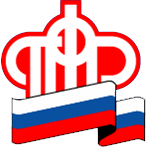 ГУ – УПРАВЛЕНИЯ ПЕНСИОННОГО ФОНДА РФ                              В БЕРЕЗОВСКОМ РАЙОНЕ ХМАО-ЮГРЫВниманию плательщиков страховых взносов23 января 2017С 1 января 2017 года администрирование страховых взносов на обязательное пенсионное и медицинское страхование перешло от Пенсионного фонда в ведение Федеральной налоговой службы.
В связи с передачей функции администрирования в ФНС, для своевременного поступления в бюджетную систему Российской Федерации средств страховых взносов и их отражения в информационных ресурсах налоговых органов Пенсионный фонд публикует на своем сайте Сопоставительную таблицу доходов по страховым взносам и соответствующих им кодов подвидов бюджетов на 2017 год к применяемым в 2016 году.
С Сопоставительной таблицей можно ознакомиться в соответствующем разделе на сайте ПФР.